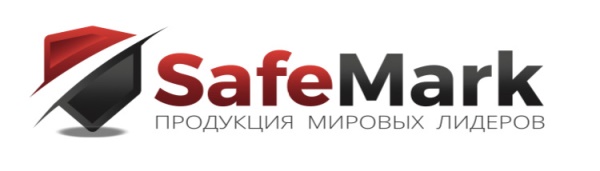 КОММЕРЧЕСКОЕ ПРЕДЛОЖЕНИЕ О ПОСТАВКЕ ТОВАРОВот 11.07.2020ООО «Сейфмарк» предлагает  поставку следующих товаров СИЗ(средства индивидуальной защиты) в ассортименте:         Бронирование осуществляется по заявке в установленной форме. По каждой позиции объем поставки  уточняется на момент заявки.        Стоимость товара указана с НДС и БЕЗ стоимости доставки. Просьба указать место доставки для  расчета цены. (В случае заказа от 1 000 000 единиц продукции, доставка может осуществляться за счет производителя -до склада покупателя  в г. Москва)       Цена продукции формируется на день подачи заявки. В случае отсутствия продукции на складе, условия оплаты - 50% аванс.(При получении производителем аванса цена фиксируется) Остаток 50% оплачивается при отгрузке товара со склада производителя.                .  Вся необходимая сертификация производимой продукции имеется в наличии. Сертификаты, описание продукции и протоколы испытаний высылаются по запросу в случае необходимости.   Заявка оформляется в  форме, представленной ООО «Сейфмарк» за подписью и печатью предполагаемого покупателя и направляется по электронной   почте: lara3174mark@respex.org ООО «Сейфмарк» ИНН 6321426320Юр.адрес:443041, Самарская обл.г.Самара, ул.Красноармейская, д.76,к.12Эл.почта: lara3174mark@respex.org +7 -918-54-72-492 Бойко Лариса Сергеевнар/сч.40702810829520001386в Филиале «НИЖЕГОРОДСКИЙ» АО «АЛЬФА-БАНК»Кор.сч.30101810200000000824БИК 042202824ОГРН 1176313018133КПП 631101001NНаименование3МФото продукцииМодельКлассификация по ТР ТС 019/2011Цена  руб.за шт.в т.ч. НДС1Фильтрпатрон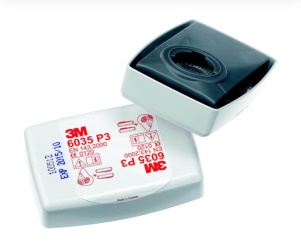 6035P34302Полумаска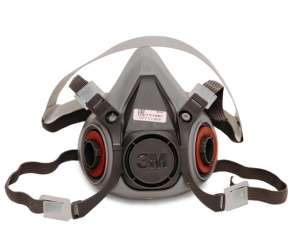 620010503Полнолицевая Маска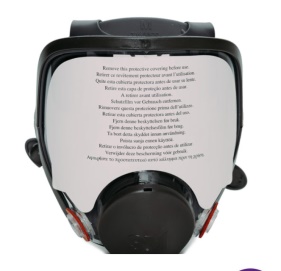 680080504Фильтрпатрон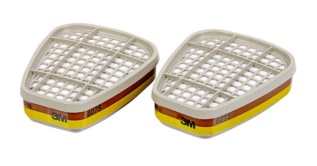 60754105Фильтрпатрон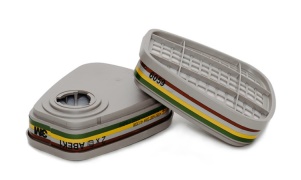 60595306Предфильтр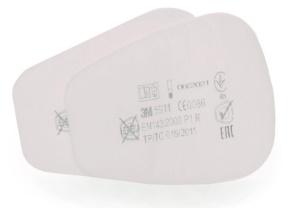 5911507Предфильтр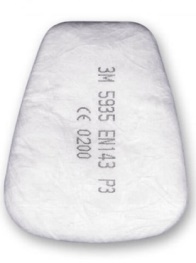 59351208Предфильтр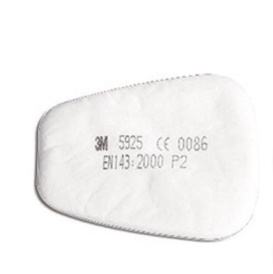 59251009Носовой Предфильтр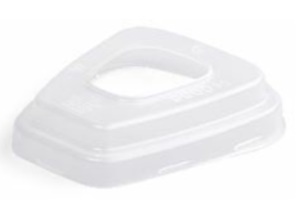 5015010Респиратор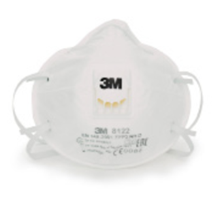 8122FFP2310   Контактное лицо:Лариса Сергеевна Бойко ООО «Сейфмарк»Отдел маркетинга и продаж lara3174mark@respex.org +8-918-54-72-492 (WhatsApp, Telegram)